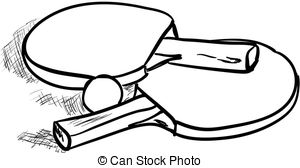       De 9 h à 17 h pour les visiteurs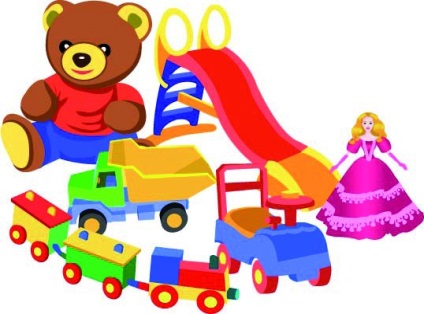 Ouverture des portes pour les exposants à 8h00 Entrée gratuite aux visiteursBuvette et petite restauration sur placeRenseignements et réservations auprès de Daniel VALLEZ 0677832302Ou aux permanences salle polyvalente				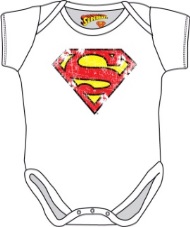 Les mercredis et vendredis de 18 h à 20 heuresOu par courrier : ASDL Mr VALLEZ Daniel20 Rue des Saules 62580 Arleux en Gohelle		4 € la table de 1.80 m,7 € les 2 tables et 3 € la table supplémentaireVous pouvez envoyer votre réservation complétée+ copie pièce d’identité +règlement à l’adresse de M Vallez ci-dessus avec un timbre au tarif lettre (avant le jeudi 23 novembre)	- I.P.N.S.																          	                                                                                                                     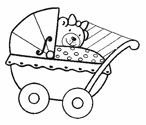 